§1221.  Teaching of virtue and moralityInstructors of youth in public or private institutions shall use their best endeavors to impress on the minds of the children and youth committed to their care and instruction the principles of morality and justice and a sacred regard for truth; love of country, humanity and a universal benevolence; the great principles of humanity as illustrated by kindness to birds and animals and regard for all factors which contribute to the well-being of man; industry and frugality; chastity, moderation and temperance; and all other virtues which ornament human society; and to lead those under their care, as their ages and capacities admit, into a particular understanding of the tendency of such virtues to preserve and perfect a republican constitution, secure the blessings of liberty and to promote their future happiness.  [PL 1983, c. 767, §1 (AMD).]SECTION HISTORYPL 1983, c. 767, §1 (AMD). The State of Maine claims a copyright in its codified statutes. If you intend to republish this material, we require that you include the following disclaimer in your publication:All copyrights and other rights to statutory text are reserved by the State of Maine. The text included in this publication reflects changes made through the First Regular and First Special Session of the 131st Maine Legislature and is current through November 1. 2023
                    . The text is subject to change without notice. It is a version that has not been officially certified by the Secretary of State. Refer to the Maine Revised Statutes Annotated and supplements for certified text.
                The Office of the Revisor of Statutes also requests that you send us one copy of any statutory publication you may produce. Our goal is not to restrict publishing activity, but to keep track of who is publishing what, to identify any needless duplication and to preserve the State's copyright rights.PLEASE NOTE: The Revisor's Office cannot perform research for or provide legal advice or interpretation of Maine law to the public. If you need legal assistance, please contact a qualified attorney.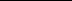 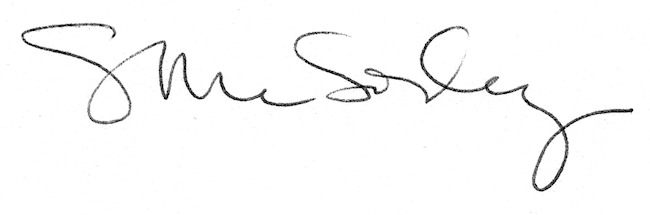 